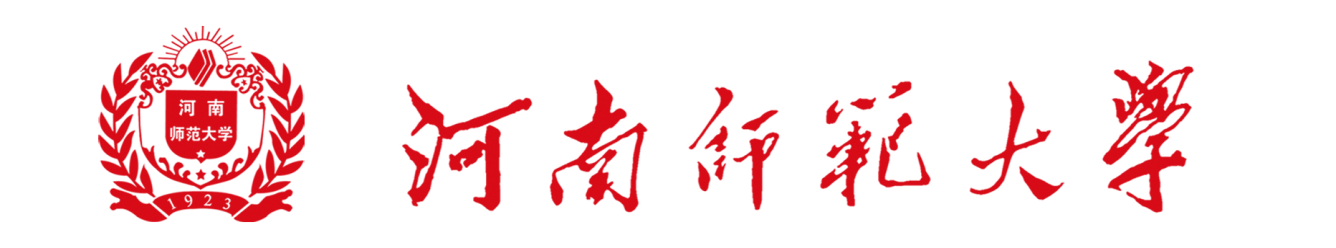 马克思主义学院大学生课堂纪律规章制度马克思主义学院2018年10月马克思主义学院大学生课堂纪律规章制度第一章总则第一条 为更好地加强学院学风建设和营造良好的学习环境，加强学生学习积极性，进一步推进学生队伍学习管理的科学化、规范化和制度化，依据《普通高等学校学生管理规定》，结合我院实际情况，制定本制度。第二章 工作要求第二条 时间安排：每周至少检查三次各班上课出勤情况。第三条 查课方式：查课人员需在上课前五分钟进行查课，确保教学工作正常开展。第四条 每周相关负责人统计出结果上交校会。第五条 秉着公正公开的原则进行工作，要积极配合学校行政部门、校学生会的工作。第三章 行为规范第六条 严格请假制度，有以下情况按照要求填写请假条。（一）因参加活动耽误上课，需出示参与活动人员名单及活动时间。（二）因生病耽误上课。必须提前按照请假时间，向辅导员或班长提出申请并且留有纸质假条，否则按缺勤处理。第七条 杜绝出现迟到、早退的现象。第八条 上课期间，杜绝使用手机。第四章 惩戒措施第九条 每学期请假不得超过5次，超过者每节课请假一次扣0.5分，最终在综合测评中体现。第十条 上课迟到、早退者每次扣0.5分，旷课者每节课扣1分，最终在综合测评中体现。第五章 领导执行人员学院党总支副书记：张锋辅导员:牛昱斐、潘博博院学生会实践部：李超奇、田晨、李金熹第六章 附则第十一条本规章制度由马克思主义学院实践部负责解释，自颁布之日起执行。第十二条 学院秉持实事求是、公开公正的原则对课堂纪律工作进行检查。马克思主义学院学生工作办公室2018年10月